Modulo iscrizioni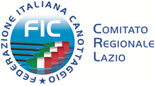 “REGATA VIA LE MANI 2015”Iscrizione equipaggioCircolo : _____________________________8 jole (femm. -  Masch. - Misto)Tecnico Responsabile: _________________________________cell. ____________________________							Il presidente					_____________________________________n.              Titolari Data nascitan.            Riserve1122334455678Tim.